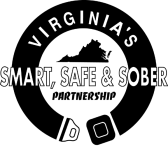 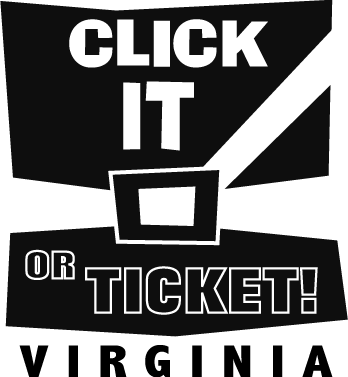 DMV:  Safety Office                                                            Report Date:         /        /     2013 CLICK IT OR TICKET November Mini Campaign Final Report WorksheetPlease read the instructions carefully.**** Use ONE form for each mobilization timeframe & include ENTIRE DEPARTMENT CITATION DATA for current campaign date.Section 1	Complete Administrative Information:Agency Name: Name & Title of Person Submitting This Form: Email Address of Person Submitting This Form:    Contact Phone Number (with area code): Section 2	Campaign Start Date	End Date       CIOT November Campaign:  November 22, 2013 – November 28, 2013  Section 3	List ALL Agencies (including yours) and Select Type of Agency (X):Please note:  This section should reflect all of the total regular work hours (i.e. # of officers times # of regular hours in the mobilization timeframe)as well as the total overtime hours of the ENTIRE DEPARTMENT (street patrol) during this 2 week enforcement campaign, including grant allotted hours.  For example, 10 officers X 40 hour paid work week = 400 regular hours for one week.  Overtime hours should reflect ALL the OT paid for those same 10 officers for the entire campaign.)Section 4 	Complete ALL Fields:  (While working on Federal Grants, “ZERO” tolerance is expected)These numbers should reflect the totals for all officers during the current campaign timeframe.Enter A Number For Each Field, even if ”0”Section 5      Complete Media / Press Activity:     (Enter A Number For Each Field, even if “0”)Section 6      Comments:  (Use an additional page if necessary)                                                Revised 11-1-11